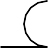 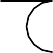 Документы, которые должны предоставить кандидаты в усыновители в органы опеки и попечительства (п.6):краткая автобиография лица, желающего усыновить ребенка;справка с места работы лица, желающего усыновить ребенка, с указанием должности и размера средней заработной платы за последние 12 месяцев и (или) иной документ, подтверждающий доход указанного лица, или справка с места работы супруга (супруги) лица, желающего усыновить ребенка, с указанием должности и размера средней заработной платы за последние 12 месяцев и (или) иной документ, подтверждающий доход супруга (супруги) указанного лица;заключение о результатах медицинского освидетельствования граждан, оформленное в порядке, установленном Министерством здравоохранения Российской Федерации (по форме № 164/у). (Приложение № 2 к Приказу Минздрава РФ от 18 июня 2014 №290н) – бланк предоставляется в органе опеки и попечительства);копия свидетельства о браке (если граждане, желающие усыновить ребенка, состоят в браке);копия свидетельства о прохождении подготовки лиц, желающих принять на воспитание в свою семью ребенка, оставшегося без попечения родителей, на территории Российской Федерации в порядке, установленном пунктом 6 статьи 127 Семейного кодекса Российской Федерации (за исключением близких родственников ребенка, а также лиц, которые являются или являлись усыновителями и в отношении которых усыновление не было отменено, и лиц, которые являются или являлись опекунами (попечителями) детей и которые не были отстранены от исполнения возложенных на них обязанностей).характеристика с места работы;паспорт, СНИЛС, ИНН.Документы, которые заявитель вправе предоставить по собственной инициативе:сведения о гражданах, зарегистрированных по месту жительства гражданина, желающего усыновить ребенка (справка о составе семьи);сведения, подтверждающие отсутствие у гражданина обстоятельств, указанных в подпунктах 9 - 11 пункта 1 статьи 127 Семейного кодекса Российской Федерации (справка об отсутствии судимости);сведения о получаемой пенсии, ее виде и размере (для лиц, основным источником доходов которых являются страховое обеспечение по обязательному пенсионному страхованию или иные пенсионные выплаты).Усыновление или удочерение (далее – усыновление)является приоритетной формой устройства детей, оставшихся без попеченияродителей(п.1 ст. 124 СК РФ)Для подготовки заключения о возможности быть усыновителями орган опеки ипопечительства в течение 3 календарных дней со дня получения документов и подтверждения соответствующими уполномоченными органами сведенийпроводит обследование условий жизни лиц, желающих усыновить ребенка.В течение 10 рабочих дней со подачи документов и подтверждениясоответствующими уполномоченными органами сведений готовит заключение о возможности граждан быть усыновителями, которое является основанием для постановки их на учет в качествекандидатов в усыновители. Заключение о возможности граждан быть усыновителями действительно в течение 2 лет со дняутвержденияВ целях защиты прав и законных интересов усыновленных детейорган опеки и попечительства по месту жительства усыновленного ребенка осуществляет контроль за условиями его жизни и воспитанияУсыновление производится судомпо заявлению лиц (лица), желающих усыновить ребенка( п.1 ст. 125 СК РФ)Усыновителями могут бытьсовершеннолетние лица обоего пола, за исключением:лиц, признанных судом недееспособными или ограниченно дееспособными;супругов, один из которых признан судом недееспособным или ограниченно дееспособным;лиц, лишенных по суду родительских прав или ограниченных судом в родительских правах;лиц, отстраненных от обязанностей опекуна (попечителя) за ненадлежащее выполнение обязанностей, возложенных на него законом;бывших усыновителей, если усыновление отменено судом по их вине;лиц, которые по состоянию здоровья не могут осуществлять родительские права;лиц, которые на момент установления усыновления не имеют дохода, обеспечивающего усыновляемому ребенку прожиточный минимум, установленный в субъекте Российской Федерации, на территории которого проживают усыновители (усыновитель);лиц, не имеющих постоянного места жительства;лиц, имеющих или имевших судимость, подвергающихся или подвергавшихся уголовному преследованию (за исключением лиц, уголовное преследование в отношении которых прекращено по реабилитирующим основаниям) за преступления против жизни и здоровья, свободы, чести и достоинства личности (за исключением незаконного помещения в психиатрический стационар, клеветы и оскорбления), половой неприкосновенности и половой свободы личности, против семьи и несовершеннолетних, здоровья населения и общественной нравственности, против общественной безопасности, а также лиц, имеющих неснятую или непогашенную судимость за тяжкие или особо тяжкие преступления;лиц,   проживающих в   жилых помещениях,   неотвечающих санитарным и техническим правилам и нормам;лиц, не прошедших подготовку в порядке, установленном пунктом 4 статьи 127 Семейного кодекса Российской Федерации (кроме близких родственников ребенка, а также лиц, которые являются или являлись усыновителями и в отношении которых усыновление не было отменено).Лица, не состоящие между собой в браке, не могут совместно усыновить одного и того же ребенка. При вынесении решения об усыновлении ребенка суд вправе	отступить	от	положений,	установленных подпунктами 7, 10 и 11 настоящего пункта, с учетом интересов усыновляемого ребенка и заслуживающихвнимания обстоятельств.Нормативно-правовая база:Семейный кодекс Российской Федерации.Гражданский	процессуальный	кодекс	Российской ФедерацииПостановление Правительства РФ от 29.03.2000 г.	N 275«Об утверждении правил передачи детей на усыновление (удочерение) и осуществления контроля за условиями их жизни и воспитания в семьях усыновителей на территории Российской Федерации и правил постановки на учет консульскими учреждениями Российской Федерации детей, являющихся гражданами российской федерации и усыновленных иностранными гражданами или лицами без гражданства».Постановление Правительства РФ от 14.02.2013 N 117 «Об утверждении перечня заболеваний, при наличии которых лицо не может усыновить (удочерить) ребенка, принять его под опеку (попечительство), взять в приемную или патронатную семью».Постановление Правительства РФ от 04.04.2002 г. N 217«О государственном банке данных о детях, оставшихся без попечения родителей, и осуществлении контроля за его формированием и использованием».По вопросам семейного устройства детей-сирот и детей, оставшихся без попечения родителей, в том числе усыновления, Вас ждутв Секторе опеки и попечительстваадминистрации МР «Койгородский»Адрес:Койгородский район, с.Койгородок, ул. Мира, д.7, 168170тел. 8(82132) 91962                        E-mail: opekakоy@soc.rkomi.ru***ЗаведующийКарманова Светлана Егоровнател. 8(8213)91962Прием граждан: понедельник, среда с 8.45 до 13.00, с 14:00 до 17:00Сектор опеки и попечительства администрации МР «Койгородский»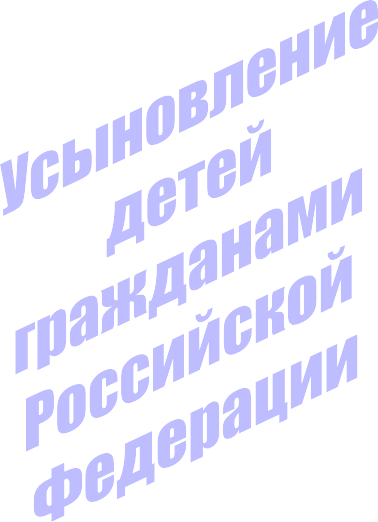 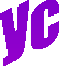 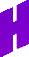 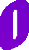 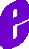 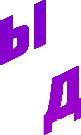 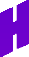 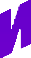 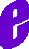 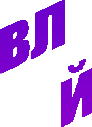 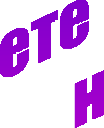 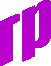 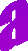 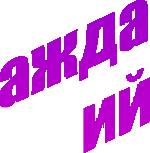 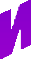 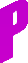 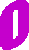 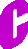 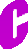 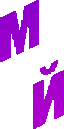 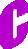 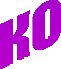 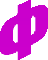 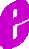 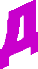 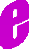 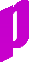 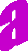 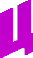 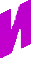 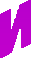 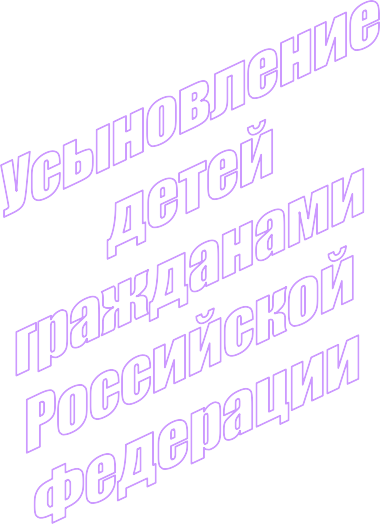 с.Койгододок,                       2022 г.